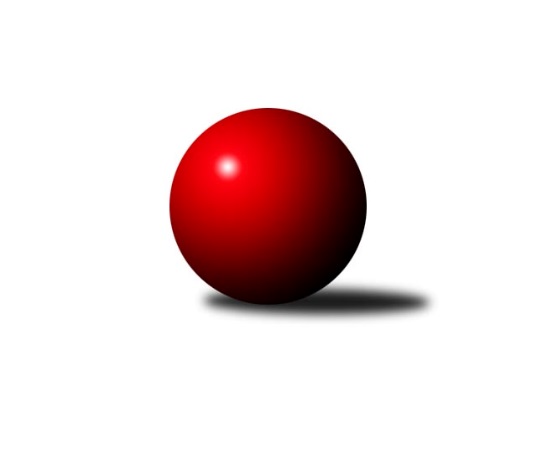 Č.13Ročník 2018/2019	21.3.2019Nejlepšího výkonu v tomto kole: 1639 dosáhlo družstvo: Isotra Bundesliga Opava 2018/2019Výsledky 13. kolaSouhrnný přehled výsledků:Orel Stěbořice 	- Isotra 	4:6	1496:1639		13.3.Pauta 	- Hobes 	0:10	1190:1593		14.3.Zrapos 	- bufet Pája 	2:8	1378:1602		20.3.Sako 	- Mustangové 	0:10	1346:1633		21.3.Tabulka družstev:	1.	Mustangové	13	12	1	0	115 : 15 	 	 1677	25	2.	bufet Pája	13	11	1	1	101 : 29 	 	 1650	23	3.	Isotra	13	9	0	4	80 : 50 	 	 1634	18	4.	Orel Stěbořice	13	6	0	7	68 : 62 	 	 1476	12	5.	Hobes	12	6	0	6	62 : 58 	 	 1579	12	6.	Sako	12	2	0	10	28 : 92 	 	 1324	4	7.	Zrapos	13	2	0	11	32 : 98 	 	 1270	4	8.	Pauta	13	2	0	11	24 : 106 	 	 1190	4Podrobné výsledky kola:	 Orel Stěbořice 	1496	4:6	1639	Isotra 	Petr Moravec	 	 385 	 0 		385 	 2:0 	 373 	 	373 	 0		Jindřiška Kadlecová	Jan Láznička	 	 364 	 0 		364 	 0:2 	 431 	 	431 	 0		Jiří Staněk	Jan Štencel	 	 370 	 0 		370 	 0:2 	 459 	 	459 	 0		Josef Hendrych	Patrik Martinek	 	 377 	 0 		377 	 2:0 	 376 	 	376 	 0		Erich Stavařrozhodčí: Nejlepší výkon utkání: 459 - Josef Hendrych	 Pauta 	1190	0:10	1593	Hobes 	Marie Holešová	 	 329 	 0 		329 	 0:2 	 376 	 	376 	 0		Jana Kašparová	. Stašková	 	 183 	 0 		183 	 0:2 	 398 	 	398 	 0		Jana Martiníková	Bára Mocková	 	 362 	 0 		362 	 0:2 	 383 	 	383 	 0		Josef Kašpar	Jiří Breksa	 	 316 	 0 		316 	 0:2 	 436 	 	436 	 0		Jaromír Martiníkrozhodčí: Nejlepší výkon utkání: 436 - Jaromír Martiník	 Zrapos 	1378	2:8	1602	bufet Pája 	Petr Mrkvička	 	 353 	 0 		353 	 0:2 	 414 	 	414 	 0		Michal Blažek	Jiří Borák 	 	 344 	 0 		344 	 0:2 	 374 	 	374 	 0		Roman Škrobánek	Jolana Rybová	 	 330 	 0 		330 	 0:2 	 483 	 	483 	 0		Petr Bracek ml.	Petr Wirkotch	 	 351 	 0 		351 	 2:0 	 331 	 	331 	 0		Vladimír Kozákrozhodčí: Nejlepší výkon utkání: 483 - Petr Bracek ml.	 Sako 	1346	0:10	1633	Mustangové 	Marta Špačková	 	 296 	 0 		296 	 0:2 	 423 	 	423 	 0		Břetislav Mrkvica	David Hrin	 	 354 	 0 		354 	 0:2 	 408 	 	408 	 0		Karel Kuchař	Tomáš Heinz	 	 386 	 0 		386 	 0:2 	 409 	 	409 	 0		Zdeněk Chlopčík	Šárka Bainová	 	 310 	 0 		310 	 0:2 	 393 	 	393 	 0		Rudolf Tvrdoňrozhodčí: Nejlepší výkon utkání: 423 - Břetislav MrkvicaPořadí jednotlivců:	jméno hráče	družstvo	celkem	plné	dorážka	chyby	poměr kuž.	Maximum	1.	Michal Markus 	Isotra 	501.00	501.0	0.0	0.0	1/1	(501)	2.	Jiří Staněk 	Isotra 	462.60	462.6	0.0	0.0	1/1	(509)	3.	Vladimír Valenta 	Isotra 	447.00	447.0	0.0	0.0	1/1	(447)	4.	Josef Hendrych 	Isotra 	445.09	445.1	0.0	0.0	1/1	(469)	5.	Břetislav Mrkvica 	Mustangové 	434.00	434.0	0.0	0.0	1/1	(457)	6.	Jaromír Martiník 	Hobes 	431.30	431.3	0.0	0.0	1/1	(456)	7.	Milan Jahn 	bufet Pája 	430.00	430.0	0.0	0.0	1/1	(505)	8.	Václav Boháčik 	Mustangové 	429.00	429.0	0.0	0.0	1/1	(455)	9.	Svatopluk Kříž 	Mustangové 	427.50	427.5	0.0	0.0	1/1	(453)	10.	Petr Číž 	Mustangové 	426.75	426.8	0.0	0.0	1/1	(456)	11.	Michal Blažek 	bufet Pája 	426.25	426.3	0.0	0.0	1/1	(453)	12.	Rudolf Haim 	Mustangové 	426.00	426.0	0.0	0.0	1/1	(426)	13.	Pavel Martinec 	Mustangové 	425.00	425.0	0.0	0.0	1/1	(445)	14.	Petr Bracek ml. 	bufet Pája 	424.91	424.9	0.0	0.0	1/1	(484)	15.	Karel Kuchař 	Mustangové 	419.17	419.2	0.0	0.0	1/1	(457)	16.	Tomáš Valíček 	bufet Pája 	417.14	417.1	0.0	0.0	1/1	(461)	17.	Jan Štencel 	Orel Stěbořice 	414.00	414.0	0.0	0.0	1/1	(414)	18.	Martin Koraba 	Hobes 	407.33	407.3	0.0	0.0	1/1	(434)	19.	Rudolf Tvrdoň 	Mustangové 	407.33	407.3	0.0	0.0	1/1	(436)	20.	Erich Stavař 	Isotra 	403.88	403.9	0.0	0.0	1/1	(429)	21.	M Stavařová 	Isotra 	403.71	403.7	0.0	0.0	1/1	(427)	22.	Aleš Staněk 	Isotra 	399.00	399.0	0.0	0.0	1/1	(399)	23.	Jiří Jedlička 	Hobes 	397.33	397.3	0.0	0.0	1/1	(429)	24.	Zdeněk Chlopčík 	Mustangové 	395.75	395.8	0.0	0.0	1/1	(417)	25.	David Schiedek 	Hobes 	395.38	395.4	0.0	0.0	1/1	(458)	26.	Patrik Martinek 	Orel Stěbořice 	391.33	391.3	0.0	0.0	1/1	(418)	27.	Pavel Vašek 	Isotra 	387.71	387.7	0.0	0.0	1/1	(410)	28.	Petr Moravec 	Orel Stěbořice 	386.00	386.0	0.0	0.0	1/1	(414)	29.	Jana Martiníková 	Hobes 	385.14	385.1	0.0	0.0	1/1	(404)	30.	Miroslav Procházka 	Hobes 	384.89	384.9	0.0	0.0	1/1	(409)	31.	Jan Štencel 	Orel Stěbořice 	382.40	382.4	0.0	0.0	1/1	(419)	32.	Jindřich Hanel 	Orel Stěbořice 	382.33	382.3	0.0	0.0	1/1	(425)	33.	Tomáš Heinz 	Sako 	381.80	381.8	0.0	0.0	1/1	(408)	34.	Jaroslav Lakomý 	Hobes 	381.00	381.0	0.0	0.0	1/1	(381)	35.	Karel Škrobánek 	bufet Pája 	380.00	380.0	0.0	0.0	1/1	(380)	36.	Miroslav Toman 	Pauta 	376.00	376.0	0.0	0.0	1/1	(390)	37.	Roman Škrobánek 	bufet Pája 	374.00	374.0	0.0	0.0	1/1	(374)	38.	Lída Rychlá 	Sako 	373.00	373.0	0.0	0.0	1/1	(381)	39.	Josef Kašpar 	Hobes 	372.67	372.7	0.0	0.0	1/1	(383)	40.	Jan Láznička 	Orel Stěbořice 	371.45	371.5	0.0	0.0	1/1	(415)	41.	Jana Kašparová 	Hobes 	370.50	370.5	0.0	0.0	1/1	(376)	42.	. Wirkosch 	Zrapos 	370.00	370.0	0.0	0.0	1/1	(370)	43.	Pavel Jašek 	bufet Pája 	369.00	369.0	0.0	0.0	1/1	(369)	44.	Petr Berger 	Orel Stěbořice 	362.00	362.0	0.0	0.0	1/1	(374)	45.	Karel Michálka 	bufet Pája 	359.00	359.0	0.0	0.0	1/1	(359)	46.	Jindřiška Kadlecová 	Isotra 	355.64	355.6	0.0	0.0	1/1	(393)	47.	Vladislav Kobelár 	bufet Pája 	355.00	355.0	0.0	0.0	1/1	(355)	48.	Vladimír Kozák 	bufet Pája 	352.00	352.0	0.0	0.0	1/1	(377)	49.	Bára Mocková 	Pauta 	351.40	351.4	0.0	0.0	1/1	(362)	50.	Petr Salich 	Sako 	350.00	350.0	0.0	0.0	1/1	(350)	51.	Pavel Budík 	Pauta 	348.75	348.8	0.0	0.0	1/1	(372)	52.	Josef Klech 	Hobes 	345.00	345.0	0.0	0.0	1/1	(345)	53.	Jiří Borák  	Zrapos 	344.00	344.0	0.0	0.0	1/1	(344)	54.	Petr Wirkotch 	Zrapos 	340.78	340.8	0.0	0.0	1/1	(401)	55.	. Konopka 	Orel Stěbořice 	338.00	338.0	0.0	0.0	1/1	(349)	56.	Petr Bracek st. 	bufet Pája 	337.00	337.0	0.0	0.0	1/1	(337)	57.	David Hrin 	Sako 	332.55	332.5	0.0	0.0	1/1	(367)	58.	Petr Mrkvička 	Zrapos 	332.42	332.4	0.0	0.0	1/1	(368)	59.	Josef Paulus 	Zrapos 	331.00	331.0	0.0	0.0	1/1	(331)	60.	Jaroslav Graca 	Orel Stěbořice 	330.00	330.0	0.0	0.0	1/1	(349)	61.	Petr Platzek 	Pauta 	329.00	329.0	0.0	0.0	1/1	(329)	62.	Zuzana Siberová 	Zrapos 	327.90	327.9	0.0	0.0	1/1	(373)	63.	Marta Špačková 	Sako 	318.82	318.8	0.0	0.0	1/1	(347)	64.	Marie Holešová 	Pauta 	316.20	316.2	0.0	0.0	1/1	(360)	65.	Z. Kratochvíl 	Pauta 	314.25	314.3	0.0	0.0	1/1	(351)	66.	Jarmila Krumpolcová 	Hobes 	313.00	313.0	0.0	0.0	1/1	(313)	67.	Tomáš Kremser 	Orel Stěbořice 	308.00	308.0	0.0	0.0	1/1	(308)	68.	Jiří Breksa 	Pauta 	304.67	304.7	0.0	0.0	1/1	(336)	69.	Jolana Rybová 	Zrapos 	295.50	295.5	0.0	0.0	1/1	(359)	70.	Zdeněk Kratochvíl 	Pauta 	291.00	291.0	0.0	0.0	1/1	(291)	71.	Šárka Bainová 	Sako 	285.92	285.9	0.0	0.0	1/1	(314)	72.	Lenka Nevřelová 	Pauta 	272.67	272.7	0.0	0.0	1/1	(281)	73.	Žofia Škropeková 	Zrapos 	272.50	272.5	0.0	0.0	1/1	(292)	74.	R Kratochvíl 	Pauta 	268.00	268.0	0.0	0.0	1/1	(268)	75.	Tonda Kružberský 	Orel Stěbořice 	258.00	258.0	0.0	0.0	1/1	(287)	76.	. Kramná 	Zrapos 	248.00	248.0	0.0	0.0	1/1	(248)	77.	. Šnajderová 	Pauta 	232.00	232.0	0.0	0.0	1/1	(232)	78.	Petra Kramná  	Zrapos 	211.00	211.0	0.0	0.0	1/1	(258)	79.	Renáta Stašková 	Pauta 	209.50	209.5	0.0	0.0	1/1	(220)	80.	Braňo Šnajder 	Pauta 	202.00	202.0	0.0	0.0	1/1	(202)	81.	. Stašková 	Pauta 	183.00	183.0	0.0	0.0	1/1	(183)Sportovně technické informace:Starty náhradníků:registrační číslo	jméno a příjmení 	datum startu 	družstvo	číslo startu
Hráči dopsaní na soupisku:registrační číslo	jméno a příjmení 	datum startu 	družstvo	Program dalšího kola:14. kolo27.3.2019	st	17:30	Hobes  - Orel Stěbořice 	28.3.2019	čt	17:30	bufet Pája  - Pauta 	3.4.2019	st	17:30	Isotra  - Sako 	4.4.2019	čt	17:30	Mustangové  - Zrapos 	Nejlepší šestka kola - absolutněNejlepší šestka kola - absolutněNejlepší šestka kola - absolutněNejlepší šestka kola - absolutněNejlepší šestka kola - dle průměru kuželenNejlepší šestka kola - dle průměru kuželenNejlepší šestka kola - dle průměru kuželenNejlepší šestka kola - dle průměru kuželenNejlepší šestka kola - dle průměru kuželenPočetJménoNázev týmuVýkonPočetJménoNázev týmuPrůměr (%)Výkon9xPetr Bracek ml.Orel Stěbořice 579.6*9xPetr Bracek ml.Orel Stěbořice 130.7148311xJosef HendrychSako 550.8*11xJosef HendrychSako 124.224597xJaromír MartiníkOrel Stěbořice 523.2*7xJaromír MartiníkOrel Stěbořice 117.994364xJiří StaněkSako 517.2*4xJiří StaněkSako 116.644316xBřetislav MrkvicaZrapos 507.6*6xBřetislav MrkvicaZrapos 114.474239xMichal BlažekOrel Stěbořice 496.8*9xMichal BlažekOrel Stěbořice 112.04414